From Me To YouLennon-McCartney 1963 (The Beatles)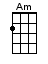 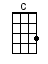 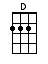 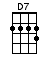 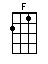 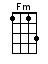 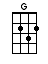 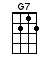 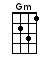 < SINGING NOTE:  C >INTRO:  / 1 2 3 4 / 1 2 3Da-da [C] da da-da dun dun [Am] daDa-da [C] da da-da dun dun [Am] daIf there’s [C] anything that you [Am] wantIf there’s [C] anything I can [G7] doJust [F] call on me, and I’ll [Am] send it alongWith [C] love from [G] me to [C] youI got [C] everything that you [Am] wantLike a [C] heart that’s oh so [G7] trueJust [F] call on me, and I’ll [Am] send it alongWith [C] love from [G] me to [C] youI got [Gm] arms that long to [C] hold youAnd [F] keep you by my sideI got [D] lips that long to [D7] kiss youAnd [G] keep you satis-[G7]fied, oooIf there’s [C] anything that you [Am] wantIf there’s [C] anything I can [G7] doJust [F] call on me, and I’ll [Am] send it alongWith [C] love from [G] me to [C] youIf there’s [C] anything that you [Am] want From meIf there’s [C] anything I can [G7] do To youJust [F] call on me, and I’ll [Am] send it alongWith [C] love from [G] me to [C] youI got [Gm] arms that long to [C] hold youAnd [F] keep you by my sideI got [D] lips that long to [D7] kiss youAnd [G] keep you satis-[G7]fied, oooIf there’s [C] anything that you [Am] wantIf there’s [C] anything I can [G7] doJust [F] call on me, and I’ll [Am] send it alongWith [C] love from [G] me to [C] youTo [Am] you! To [Fm] you! Da-da [C] da da-da dun dun [Am] dawww.bytownukulele.ca